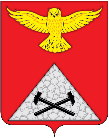 АДМИНИСТРАЦИЯ ЮРГАМЫШСКОГО МУНИЦИПАЛЬНОГО ОКРУГАКУРГАНСКОЙ ОБЛАСТИРАСПОРЯЖЕНИЕ            В целях увеличения доходной части и сокращения недоимки в бюджет Юргамышского муниципального округа Курганской области, в соответствии со статьей 39 Устава Юргамышского муниципального округа Курганской области, Администрация Юргамышского муниципального округа Курганской областиОБЯЗЫВАЕТ: 
           1. Утвердить план мероприятий, направленных на стабилизацию доходной части и сокращению недоимки в бюджет Юргамышского муниципального округа Курганской области (Далее – План мероприятий), согласно приложению к настоящему распоряжению.            2. Структурным подразделениям, отраслевым функциональным органам Администрации Юргамышского муниципального округа Курганской области представлять в Финансовый отдел Администрации Юргамышского муниципального округа Курганской области до 25 апреля, 25 июля, 25 октября текущего года и до 25 января года, следующего за отчетным, отчет о ходе выполнения Плана мероприятий за 1 квартал, полугодие, 9 месяцев и год соответственно.           3. Рекомендовать территориальным органам федеральных органов исполнительной власти Юргамышского муниципального округа Курганской области принять участие в реализации Плана мероприятий.           4. Признать утратившими силу:- распоряжение Администрации Юргамышского района от 28.02.2013г. №71-р-а «О мерах по стабилизации доходной части и сокращению недоимки в консолидированный бюджет Юргамышского района»;- распоряжение Администрации Юргамышского района от 02.10.2017г №490-р «О внесении изменений в распоряжение Администрации Юргамышского района от 28.02.2013г. №71-р-а «О мерах по стабилизации доходной части и сокращению недоимки в консолидированный бюджет Юргамышского района».          5. Опубликовать настоящее распоряжение в информационном бюллетене  «Юргамышский вестник» и разместить на официальном сайте Администрации Юргамышского муниципального округа Курганской области.          6. Контроль за исполнением настоящего распоряжения возложить на заместителя Главы Юргамышского муниципального округа Курганской области - руководителя финансового отдела.Глава Юргамышского муниципального округаКурганской области                                                                                            А.Ю. ЧесноковВишникин А.С.9-15-95                                                      Приложение к распоряжению Администрации Юргамышского муниципального округа Курганской областиот 4 мая 2023 года № 204-р   «О мерах по стабилизации доходной части и сокращению недоимки в бюджет Юргамышского муниципального округа Курганской области»План мероприятий, направленных на стабилизацию доходной части и сокращению недоимкив бюджет Юргамышского муниципального округа Курганской области (*) – по согласованию.от 4 мая 2023 года № 204-р        п. ЮргамышО мерах по стабилизации доходной части и сокращению недоимки в бюджет Юргамышского муниципального округа Курганской области № п/пНаименование  мероприятияСроки исполненияИсполнительРаздел I. Общие мероприятия по повышению собираемости налогов и сборов, а также по повышению налоговой дисциплиныРаздел I. Общие мероприятия по повышению собираемости налогов и сборов, а также по повышению налоговой дисциплиныРаздел I. Общие мероприятия по повышению собираемости налогов и сборов, а также по повышению налоговой дисциплиныРаздел I. Общие мероприятия по повышению собираемости налогов и сборов, а также по повышению налоговой дисциплины 1.    Мероприятия по обеспечению своевременного поступления налоговых платежей и сокращению недоимки в бюджет Юргамышского муниципального округа Курганской области 1.    Мероприятия по обеспечению своевременного поступления налоговых платежей и сокращению недоимки в бюджет Юргамышского муниципального округа Курганской области 1.    Мероприятия по обеспечению своевременного поступления налоговых платежей и сокращению недоимки в бюджет Юргамышского муниципального округа Курганской области 1.    Мероприятия по обеспечению своевременного поступления налоговых платежей и сокращению недоимки в бюджет Юргамышского муниципального округа Курганской области1)Оперативный контроль, анализ и оценка поступлений налоговых доходов в бюджет округа     ПостоянноУФНС России по Курганской области*, Финансовый отдел Администрации Юргамышского муниципального округа Курганской области (далее Финансовый отдел Администрации Юргамышского муниципального округа)2)Анализ недоимки по налогам в бюджет округа     ПостоянноУФНС России по Курганской области*, Финансовый отдел Администрации Юргамышского муниципального округа 3)Проведение мероприятий (в том числе совместных) по выявлению лиц, осуществляющих предпринимательскую деятельность:без государственной регистрации в качестве индивидуального предпринимателя;без государственной регистрации в качестве юридического лица;без постановки на учет в налоговых органах;-  не исполняющих обязанности по уплате налогов и сборов по месту нахождения филиалов и иных обособленных подразделений организации (в частности налога на доходы физических лиц (далее – НДФЛ))     ПостоянноУФНС России по Курганской области*, МО МВД РФ «Юргамышский» УМВД России по Курганской области*,Администрация Юргамышского муниципального округа Курганской области (далее Администрация Юргамышского муниципального округа)4)Обеспечение представления в налоговые органы сведений о предоставленных в аренду земельных участках для размещения торговых центров, рынков, магазинов, парковок, автомобильных стоянок, автозаправочных станций для осуществления анализа финансово-хозяйственной деятельности арендаторов и проведения мероприятий налогового контроляВ течение 10 рабочих дней послезаключениядоговораарендыОтдел экономики Администрации Юргамышского муниципального округа Курганской области (далее Отдел экономики Администрации Юргамышского муниципального округа)5)Проведение заседаний межведомственной комиссии по мобилизации собственных доходов бюджета Юргамышского муниципального округа Курганской области   ЕжеквартальноАдминистрация Юргамышского муниципального округа, Финансовый отдел Администрации Юргамышского муниципального округа совместно с налоговыми органами и иными уполномоченными федеральными органами*6)Контроль за своевременной уплатой текущих налоговых платежей организациями, финансируемыми из областного и местных бюджетов, сокращение задолженности (недоимки) по налогам данных организацийЕжеквартальноУФНС России по Курганской области*, Финансовый отдел Администрации Юргамышского муниципального округа7)Осуществление в пределах компетенции мониторинга эффективности применения налогоплательщиками налоговых льгот по уплате налогов в бюджет Юргамышского муниципального округа Курганской областиЕжегодно, в случае их предоставленияОрганы местного самоуправления Юргамышского муниципального округа Курганской области (далее Органы местного самоуправления Юргамышского муниципального округа)  2.   Мероприятия по стабилизации поступления налога на доходы физических лиц в бюджет Юргамышского муниципального округа Курганской области  2.   Мероприятия по стабилизации поступления налога на доходы физических лиц в бюджет Юргамышского муниципального округа Курганской области  2.   Мероприятия по стабилизации поступления налога на доходы физических лиц в бюджет Юргамышского муниципального округа Курганской области  2.   Мероприятия по стабилизации поступления налога на доходы физических лиц в бюджет Юргамышского муниципального округа Курганской области1)Контроль за соблюдением трудового законодательства, недопущение задолженности по выплате заработной платы на предприятиях округа    ПостоянноАдминистрация Юргамышского муниципального округа, Прокуратура Юргамышского района*2)Анализ информации о размерах среднемесячной заработной платы работников в организациях и у индивидуальных предпринимателей, составление и представление в Главное управление по труду и занятости населения Курганской области списков работодателей, выплачивающих заработную плату ниже прожиточного минимума по Курганской области для трудоспособного населения    ПостоянноАдминистрация Юргамышского муниципального округа, УФНС России по Курганской области*3)Мониторинг работы действующих предприятий, сохранение и создание новых рабочих мест, оказание содействия самозанятости населения     ПостоянноАдминистрация Юргамышского муниципального округа, ГКУ Центр занятости населения Мишкинского и Юргамышского районов Курганской области*4)Мониторинг поступлений НДФЛ, проведение анализа информации о суммах перечисленного НДФЛ и своевременности уплаты начисленных сумм указанного налога (по налоговым агентам, обособленным подразделениям налоговых агентов)ЕжеквартальноУФНС России по Курганской области*, Финансовый отдел Администрации Юргамышского муниципального округа  3.   Мероприятия по стабилизации поступления налога на имущество физических лиц и земельного налога в местный бюджет  3.   Мероприятия по стабилизации поступления налога на имущество физических лиц и земельного налога в местный бюджет  3.   Мероприятия по стабилизации поступления налога на имущество физических лиц и земельного налога в местный бюджет  3.   Мероприятия по стабилизации поступления налога на имущество физических лиц и земельного налога в местный бюджет1)Проведение мероприятий по дополнению и/или уточнению сведений о земельных участках и иных объектах недвижимого имущества, в том числе:выявление земельных участков и иных объектов недвижимого имущества, не включенных в состав объектов налогообложения, и установление причин этого;выявление фактически используемых, но не поставленных на кадастровый, технический, регистрационный и налоговый учет земельных участков и иных объектов недвижимого имущества;- уточнение сведений о категории и/или виде разрешенного использования земельных участков; определение площади земельных участков, зданий и помещений;описание местоположения (адрес) земельного участка, здания, сооружения или объекта незавершенного строительства;- определение кадастровой стоимости земельных участков; установление правообладателей земельных участков и иных объектов недвижимого имуществаПостоянноОтдел экономики Администрации Юргамышского муниципального округа, Управление Росреестра по Курганской области*2)Проведение мероприятий по:- отработке сведений о земельных участках и иных объектах недвижимого имущества, государственная регистрация прав на которые не произведена, предоставленных Управлением Росреестра по Курганской области;- внесению в Единый государственный реестр недвижимости сведений о земельных участках и иных объектах недвижимого имущества и их правообладателяхПостоянноОтдел экономики Администрации Юргамышского муниципального округа, Управление Росреестра по Курганской области*3)Активизация работы по осуществлению в пределах своей компетенции муниципального земельного контроля, профилактики земельных правонарушений, реализации положений Федерального закона от 24 июля 2002 года № 101-ФЗ «Об обороте земель сельскохозяйственного назначения»    ПостоянноОтдел экономики Администрации Юргамышского муниципального округа4)Выявление используемых не по целевому назначению (неиспользуемых) земель сельскохозяйственного назначения или земель в составе зон сельскохозяйственного использования в населенных пунктах и представление соответствующей информации в Управление ФНСПостоянноОтдел экономики Администрации Юргамышского муниципального округа5)Проведение анализа, в том числе с использованием программного обеспечения «Анализ имущественных налогов» и подготовка предложений по установлению экономически обоснованных налоговых ставок по местным налогамЕжегодно, по мере необходимостиОрганы местного самоуправления Юргамышского муниципального округа6)Организация разъяснительной работы с владельцами объектов недвижимого имущества о необходимости проведения технической инвентаризации и регистрации права собственностиПостоянноОтдел экономики Администрации Юргамышского муниципального округа7)Оказание содействия физическим лицам в подготовке необходимых документов для оформления прав на объекты недвижимого имущества, включая земельные участкиПо мере необходимостиОтдел экономики Администрации Юргамышского муниципального округа8)Проведение информационных кампаний о необходимости своевременной и в полном объеме уплаты имущественных налогов физическими лицамиВ течение месяца до наступления срока уплаты соответствующего налогаУФНС России по Курганской области*, Органы местного самоуправления Юргамышского муниципального округа 9)Проведение работы по определению перечня объектов недвижимого имущества, в отношении которых налоговая база определяется как кадастровая стоимость (административно-деловые центры, торговые центры и помещения в них)ЕжегодноОрганы местного самоуправления Юргамышского муниципального округаРаздел II. Мероприятия, направленные на стабилизацию неналоговых доходовРаздел II. Мероприятия, направленные на стабилизацию неналоговых доходовРаздел II. Мероприятия, направленные на стабилизацию неналоговых доходовРаздел II. Мероприятия, направленные на стабилизацию неналоговых доходов4.Организация проведения инвентаризации муниципального имущества на предмет выявления имущества, не используемого для реализации полномочий ОМСУ или используемого не по назначению    ПостоянноОтдел экономики Администрации Юргамышского муниципального округа5.Осуществление учета муниципального имущества, выявление муниципального имущества, подлежащего перепрофилированию либо отчуждению в соответствии с действующим законодательствомПостоянноОтдел экономики Администрации Юргамышского муниципального округа6.Подготовка муниципального имущества Юргамышского муниципального округа к приватизацииПостоянноОрганы местного самоуправления Юргамышского муниципального округа7.Проведение мероприятий по выявлению бесхозяйного и выморочного имущества, находящегося на территории муниципального образования (установление правообладателей либо признание права муниципальной собственности)ПостоянноОрганы местного самоуправления Юргамышского муниципального округа8.Осуществление контроля за своевременностью внесения арендной платы по договорам аренды: - муниципального имущества;- земельных участков, находящихся в собственности Юргамышского муниципального округа Курганской области и муниципальной собственности, земельных участков, государственная собственность на которые не разграничена.Принятие мер по ликвидации задолженности по арендной плате за указанное имущество и земельные участки    ПостоянноОтдел экономики Администрации Юргамышского муниципального округа9.Определение экономически обоснованного размера арендной платы за земельные участки, находящиеся в муниципальной собственности и земельные участки, государственная собственность на которые не разграничена     ПостоянноОтдел экономики Администрации Юргамышского муниципального округа10.Осуществление контроля за использованием арендаторами земельных участков, находящихся в муниципальной собственности, и земельных участков, государственная собственность на которые не разграничена, согласно заключенным договорам аренды земельных участков     ПостоянноОтдел экономики Администрации Юргамышского муниципального округа 11.Обеспечение поступления в установленном порядке в местные бюджеты добровольных взносов, пожертвований, средств самообложения граждан    ПостоянноОрганы местного самоуправления Юргамышского муниципального округа  12.    Мероприятия по увеличению доходов от перечисления части чистой прибыли муниципальных  унитарных предприятий  12.    Мероприятия по увеличению доходов от перечисления части чистой прибыли муниципальных  унитарных предприятий  12.    Мероприятия по увеличению доходов от перечисления части чистой прибыли муниципальных  унитарных предприятий  12.    Мероприятия по увеличению доходов от перечисления части чистой прибыли муниципальных  унитарных предприятий1)Принятие мер по улучшению финансового состояния подведомственных муниципальных унитарных предприятий Юргамышского муниципального округа Курганской областиПостоянноОрганы местного самоуправления Юргамышского муниципального округа2)Увеличение конкретной величины части чистой прибыли, перечисляемой подведомственными муниципальными унитарными предприятиями, осуществление контроля за ее перечислениемПостоянноОрганы местного самоуправления Юргамышского муниципального округа 13.    Мероприятия по сокращению дебиторской задолженности 13.    Мероприятия по сокращению дебиторской задолженности 13.    Мероприятия по сокращению дебиторской задолженности 13.    Мероприятия по сокращению дебиторской задолженности1)Проведение инвентаризации дебиторской задолженности по неналоговым платежам в бюджет округаВ сроки, установленные для составления бюджетной отчетностиГлавные администраторы доходов бюджета Юргамышского муниципального округа Курганской области (далее Главные администраторы доходов бюджета Юргамышского муниципального округа)2)Работа со сложившейся дебиторской задолженностью. Обеспечение применения мер принудительного взыскания дебиторской задолженности в бюджет округаПостоянноГлавные администраторы доходов бюджета Юргамышского муниципального округа3)Обеспечение принятия решений о признании безнадежной к взысканию задолженности по платежам в бюджет округа в порядке, установленном действующим законодательствомПостоянноГлавные администраторы доходов бюджета Юргамышского муниципального округа4)Активизация работы с Государственной информационной системой о государственных и муниципальных платежах и повышение ее результативностиПостоянноГлавные администраторы доходов бюджета Юргамышского муниципального округа Раздел III.  Мероприятия, направленные на мобилизацию платежей от субъектов малого и среднего  бизнеса Раздел III.  Мероприятия, направленные на мобилизацию платежей от субъектов малого и среднего  бизнеса Раздел III.  Мероприятия, направленные на мобилизацию платежей от субъектов малого и среднего  бизнеса Раздел III.  Мероприятия, направленные на мобилизацию платежей от субъектов малого и среднего  бизнеса14.Мониторинг деятельности малого и среднего предпринимательства     ПостоянноОтдел экономики Администрации Юргамышского муниципального округа15.Обеспечение прироста количества субъектов малого бизнеса, занятых в реальном секторе экономики, оказание финансовой, организационной, информационной и образовательной поддержки субъектам малого и среднего предпринимательства     ПостоянноОтдел экономики Администрации Юргамышского муниципального округа16.Содействие налоговым органам в контрольной работе по  выявлению «теневого» бизнеса и его легализации     ПостоянноУФНС России по Курганской области*,Отдел экономики Администрации Юргамышского муниципального округа